Οιδίπους Τύραννοςτου ΣοφοκλήΣκηνοθεσία Κωνσταντίνος Μαρκουλάκης Καλοκαίρι 2019 Αρχαίο Θέατρο Επιδαύρου 12 και 13 ΙουλίουΗ προπώληση  για την Επίδαυρο ξεκίνησε!Τα Αθηναϊκά Θεάτρα παρουσιάζουν τον «Οιδίποδα Τύραννο», την αριστουργηματική τραγωδία του Σοφοκλή, σε σκηνοθεσία Κωνσταντίνου Μαρκουλάκη, στο Αρχαίο Θέατρο Επιδαύρου την Παρασκευή 12 και το Σάββατο 13 Ιουλίου.Πρωταγωνιστούν ο Δημήτρης Λιγνάδης στο ρόλο του Οιδίποδα και η Αμαλία Μουτούση στο ρόλο της Ιοκάστης. Στη σκηνή μαζί τους ο  Νίκος Χατζόπουλος (Κρέων), ο Κωνσταντίνος Αβαρικιώτης (Τειρεσίας), ο Γιώργος Ζιόβας (Άγγελος), ο Γιώργος Ψυχογιός (Θεράπων), ο Νικόλας Χανακούλας (Εξάγγελος) κι ένας χορός 10 επιπλέον ηθοποιών και μουσικών.Η υπόθεση: Το έργο ξεκινά με ένα μυστήριο. Η πόλη της Θήβας πλήττεται από λοιμό και ο βασιλιάς Οιδίποδας ζητά να εξακριβώσει τον λόγο. Ο χρησμός του Απόλλωνα παραγγέλνει ότι για να καθαρίσει η πόλη πρέπει πρώτα να τιμωρηθεί ο φόνος του Λάιου. Ο βασιλιάς αποφασίζει να εξιχνιάσει το αίνιγμα και ξετυλίγει ένα κουβάρι φρικτών αποκαλύψεων. Υπάρχουν δύο άξονες στο έργο αυτό, το τελειότερο του αρχαίου δράματος, τουλάχιστον απ’ τα σωζόμενα, που δρουν συμπληρωματικά: Ο ένας είναι η τέλεια πλοκή του: το έργο αυτό είναι το πρώτο στην παγκόσμια δραματουργία θρίλερ με σασπένς (whodunitplay τα αποκαλούν οι Αγγλοσάξωνες). Ξετυλίγοντας το κουβάρι των γεγονότων, ο ήρωας, με αριστοτεχνικό τρόπο, φτάνει στο κέντρο του λαβυρίνθου, όπου διώκτης και διωκόμενος είναι ο ίδιος. Κι αν συχνά υποτιμούμε τον άξονα αυτόν, γυρεύοντας δίκαια άλλες ποιότητες, η φράση «Ο Πόλυβος δεν ήτανε πατέρας σου» πάντα προκαλεί ρίγος στο κοινό που παρακολουθεί. Και το παιχνίδι της μοίρας είναι ακόμα στα μισά. Ο δεύτερος άξονας, αυτός που κάνει τον Οιδίποδα το πρώτο υπαρξιακό έργο στην παγκόσμια δραματουργία, είναι η ίδια η ερώτηση που θέτει: «Ποιος είμαι;». Και τα εργαλεία που χρησιμοποιεί ο ήρωας για να την απαντήσει: τα εργαλεία που ο άνθρωπος –ειδικά ο Δυτικός– έχει θεοποιήσει: τον ορθό λόγο, τη σκέψη, τη λογική. Είναι τα μόνα που έχουμε, έχουν εκτοξεύσει το είδος μας, όμως δεν αρκούν. Γιατί αν αποφασίσεις να θέσεις τη συγκεκριμένη ερώτηση, οφείλεις να είσαι έτοιμος και για την απάντηση. Και η αλήθεια, όπως λέει ο ποιητής, «μόνον έναντι θανάτου δίδεται».Ο Οιδίποδας είναι ο πρώτος Άνθρωπος της δραματουργίας μας, ο Αδάμ της. Και η μοίρα του μας κάνει ταπεινούς. Η παράσταση θα κάνει πρεμιέρα στο Αρχαίο θέατρο Δωδώνης, στα Γιάννενα, την Παρασκευή 5 Ιουλίου και μετά την παρουσίασή της στο Αρχαίο Θέατρο της Επιδαύρου,  την Παρασκευή 12 και το Σάββατο 13 Ιουλίου, θα συνεχίσει την περιοδεία της σε όλη την Ελλάδα.Οι πόλεις της περιοδείας θα ανακοινωθούν σύντομα.Ταυτότητα παράστασης:Μετάφραση: Γιάννης ΛιγνάδηςΣκηνοθεσία: Κωνσταντίνος Μαρκουλάκης Σκηνικά-Κοστούμια: Πάρις Μέξης Μουσική: Μίνως Μάτσας Κίνηση: Κική Μπάκα Φωτισμοί: Αλέκος Γιάνναρος Βοηθοί σκηνοθέτη: Δήμητρα Δερμιτζάκη, Έλενα ΣκουλάΦιλολογικός Σύμβουλος: Νίκος ΜανουσάκηςΒοηθός Μουσικού:Δήμητρα ΑγραφιώτηΦωνητική Διδασκαλία: Κατερίνα ΚοζαδίνουΦωτογραφίες παράστασης: Πάτροκλος Σκαφίδας Παραγωγή: Αθηναϊκά ΘέατραΠρωταγωνιστούν: Δημήτρης Λιγνάδης: Οιδίποδας	
Αμαλία Μουτούση: Ιοκάστη
Νίκος Χατζόπουλος: Κρέων
Κωνσταντίνος Αβαρικιώτης: Τειρεσίας
Γιώργος Ζιόβας: Άγγελος 
Γιώργος Ψυχογιός: Θεράπων
Νικόλας Χανακούλας:  ΕξάγγελοςΧορός: Μιχάλης Αφολαγιάν, Δημήτρης Γεωργαλάς, Δημήτρης Καραβιώτης, Κώστας Κοράκης, Αλκιβιάδης Μαγγόνας, Δημήτρης Μαύρος, Βασίλης Παπαδημητρίου, Γιάννης Πολιτάκης, Γιωργής Τσουρής, Βαγγέλης Ψωμάς.Ακολουθείστε την παράσταση στα Social Media:https://www.facebook.com/oedipustyranoshttps://www.instagram.com/oedipustyranos/Διεύθυνση Marketing & Επικοινωνίας: Ελίνα Λαζαρίδου, lazaridou@a-th.gr, 211 10 26263 Γραφείο Τύπου : Ελένη Κ. Μαγγίνα, press@a-th.gr, 211 10 26265Tμήμα Επικοινωνίας : Ειρήνη Μακρυωνίτη, makrioniti@a-th.gr, 2111024402     Αγορά Εισιτηρίων: Ταμεία Φεστιβάλ Αθηνών: Πανεπιστημίου 39 (στοά Πεσμαζόγλου) Τηλεφωνικό κέντρο: 210 8938112 (Δευτέρα έως Κυριακή 09:00-21:00) Ηλεκτρονική αγορά: greekfestival.gr και www.ticketmaster.gr Για ομαδικές αγορές (20+ άτομα): 2103222720 και tickets@greekfestival.gr
Εισιτήρια ΑμεΑ στο email : tameia@greekfestival.grΠανελλαδικά για την περιοδεία : viva.grΧορηγοί Επικοινωνίας: 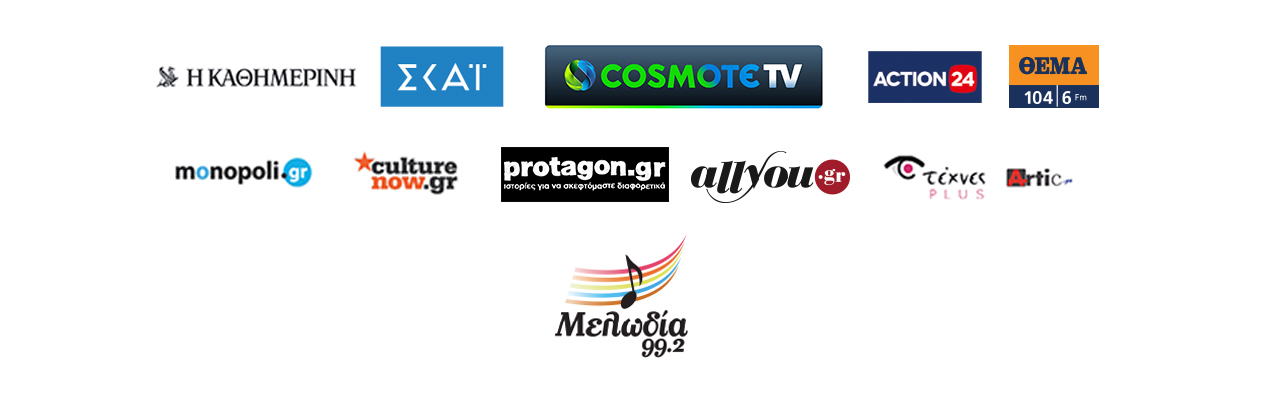 